Краткосрочный план урока физической культуры Раздел долгосрочного плана:Раздел 7. Основные навыки в командных играхРаздел долгосрочного плана:Раздел 7. Основные навыки в командных играхШкола: СШ№8Школа: СШ№8Школа: СШ№8Дата:Дата:ФИО учителя: Шоматов Д.Ж.ФИО учителя: Шоматов Д.Ж.ФИО учителя: Шоматов Д.Ж.Класс: 8 Класс: 8 Количество присутствующих: Количество отсутствующих: Количество отсутствующих: Тема урока:Тема урока:Тактика игрыТактика игрыТактика игрыЦели обучения:Цели обучения:8.2.4.1 использовать и уметь обсуждать правила и структурные приемы для оптимизации деятельности и разработки альтернатив в рамках физических упражнений8.2.4.1 использовать и уметь обсуждать правила и структурные приемы для оптимизации деятельности и разработки альтернатив в рамках физических упражнений8.2.4.1 использовать и уметь обсуждать правила и структурные приемы для оптимизации деятельности и разработки альтернатив в рамках физических упражненийЦели урока:Цели урока:- все учащиеся: смогут понять и применить правила игры в баскетбол;- большинство учащихся: смогут сформулировать понятие «дриблинг» и выполнить упражнение и структурные приемы для оптимизации деятельности и разработки альтернатив в рамках физических упражнений;- некоторые учащиеся: смогут разработать упражнения для разминки по баскетболу и проанализировать задействованные группы мышц- все учащиеся: смогут понять и применить правила игры в баскетбол;- большинство учащихся: смогут сформулировать понятие «дриблинг» и выполнить упражнение и структурные приемы для оптимизации деятельности и разработки альтернатив в рамках физических упражнений;- некоторые учащиеся: смогут разработать упражнения для разминки по баскетболу и проанализировать задействованные группы мышц- все учащиеся: смогут понять и применить правила игры в баскетбол;- большинство учащихся: смогут сформулировать понятие «дриблинг» и выполнить упражнение и структурные приемы для оптимизации деятельности и разработки альтернатив в рамках физических упражнений;- некоторые учащиеся: смогут разработать упражнения для разминки по баскетболу и проанализировать задействованные группы мышцКритерии оцениванияКритерии оценивания- учащиеся соблюдают ТБ; - учащиеся применяют правила игры в баскетбол;– учащиеся разрабатывают комплекс упражнений.- учащиеся соблюдают ТБ; - учащиеся применяют правила игры в баскетбол;– учащиеся разрабатывают комплекс упражнений.- учащиеся соблюдают ТБ; - учащиеся применяют правила игры в баскетбол;– учащиеся разрабатывают комплекс упражнений.Языковая цель:Языковая цель:Учащиеся умеют: обсуждать и демонстрировать навыки, необходимые в командных играхВопросы для обсуждения: какие трудности возникли при выполнении игрового упражнения?Учащиеся умеют: обсуждать и демонстрировать навыки, необходимые в командных играхВопросы для обсуждения: какие трудности возникли при выполнении игрового упражнения?Учащиеся умеют: обсуждать и демонстрировать навыки, необходимые в командных играхВопросы для обсуждения: какие трудности возникли при выполнении игрового упражнения?Привитие ценностей: Привитие ценностей: Привитие любви к учебе через любознательность, творчество и критичность к изучаемому материалу, постоянное развитие ума, тела, отношений и характера. Включает в себя развитие таких умений и навыков, которые будут способствовать самостоятельному обучению учащихся. Привитие любви к учебе через любознательность, творчество и критичность к изучаемому материалу, постоянное развитие ума, тела, отношений и характера. Включает в себя развитие таких умений и навыков, которые будут способствовать самостоятельному обучению учащихся. Привитие любви к учебе через любознательность, творчество и критичность к изучаемому материалу, постоянное развитие ума, тела, отношений и характера. Включает в себя развитие таких умений и навыков, которые будут способствовать самостоятельному обучению учащихся. Межпредметные связи:Межпредметные связи:Биология, физикаБиология, физикаБиология, физикаНавыки использования ИКТ:Навыки использования ИКТ:https://klevo.net/pravila-igry-v-basketbol-kratko-po-punktam/https://klevo.net/pravila-igry-v-basketbol-kratko-po-punktam/https://klevo.net/pravila-igry-v-basketbol-kratko-po-punktam/Предварительные знания:Предварительные знания:Данный урок строится на развитии навыков, полученных из раздела №6 «Командные игры как активная форма деятельности», где учащиеся разрабатывали упражнения, развивали физические качества и двигательные способности, которые применимы в разделе № 7 «Основные навыки в командных играх»Данный урок строится на развитии навыков, полученных из раздела №6 «Командные игры как активная форма деятельности», где учащиеся разрабатывали упражнения, развивали физические качества и двигательные способности, которые применимы в разделе № 7 «Основные навыки в командных играх»Данный урок строится на развитии навыков, полученных из раздела №6 «Командные игры как активная форма деятельности», где учащиеся разрабатывали упражнения, развивали физические качества и двигательные способности, которые применимы в разделе № 7 «Основные навыки в командных играх»Ход урокаХод урокаХод урокаХод урокаХод урокаЗапланированные этапы урокаЗапланированная деятельность на урокеЗапланированная деятельность на урокеЗапланированная деятельность на урокеРесурсыНачало урока –вызовПрием «Пожелания»Предлагается обратиться с пожеланиями к себе по поводу предстоящей работы. Учитель предлагает ученикам найти слова по теме урока. 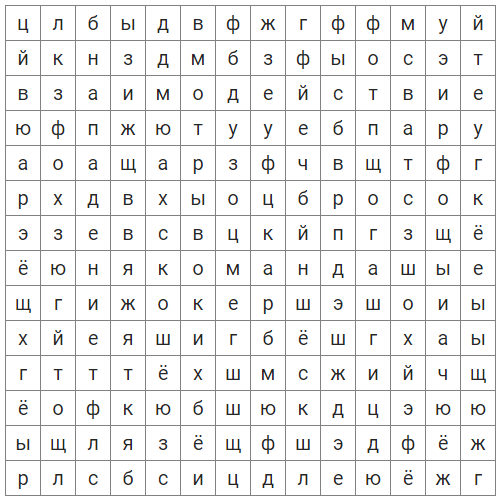 Проводим инструктаж по технике безопасности 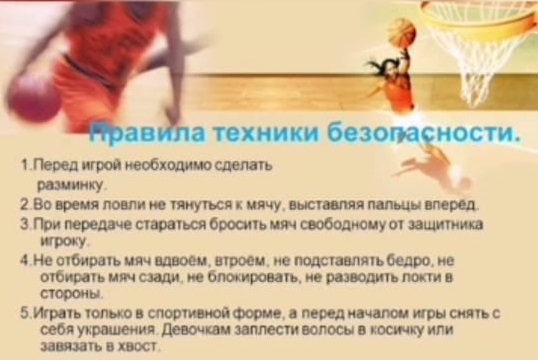 Ожидаемый результат:- учащиеся будут соблюдать ТБ;- учащиеся приведут слова по теме урока (5 слов)Прием «Пожелания»Предлагается обратиться с пожеланиями к себе по поводу предстоящей работы. Учитель предлагает ученикам найти слова по теме урока. Проводим инструктаж по технике безопасности Ожидаемый результат:- учащиеся будут соблюдать ТБ;- учащиеся приведут слова по теме урока (5 слов)Прием «Пожелания»Предлагается обратиться с пожеланиями к себе по поводу предстоящей работы. Учитель предлагает ученикам найти слова по теме урока. Проводим инструктаж по технике безопасности Ожидаемый результат:- учащиеся будут соблюдать ТБ;- учащиеся приведут слова по теме урока (5 слов)Инструктаж по ТБСередина урока -осмыслениеУчитель предлагает учащимся изучить правила игры в баскетбол  в баскетбол играют две команды из пяти игроков на поле (остальные находятся в запасе — не более 7 человек от команды, а меняться можно в любое время). Главная цель игры — забросить баскетбольный мяч в корзину команды-соперника и помешать это сделать другой команде.Обычно весь матч состоит из четырех частей по 10 минут каждая, но поскольку урок физкультуры — всего 40 минут, обычно дается меньшее время для игры. Но по всем правилам перерыв между каждой частью — 2 минуты, а после второй части — 15 минут, и в этом перерыве команды обязаны меняться корзинами. Традиционно игра начинается со спорного броска, где капитаны команд отбивают мяч, подкинутый судьей, в сторону своих игроков и корзины противника, чтобы взять начало игры в свои руки.Важна техника передвижения с мячом по полю: обязательно нужно бежать с мячом, ударяя им в пол, а специально бить по нему ногой или кулаком — это нарушение.Но это еще не все: засчитываются не количество бросков в корзину, а баллы, которые зависят от того, с какого участка баскетбольного поля заброшен мяч. Так за мяч, закинутый в корзину с ближней и средней площадки — 2 очка, далее коричневой «3-х очковой» линии — 3 очка (обычно это расстояние около 7 метров), штрафной — одно.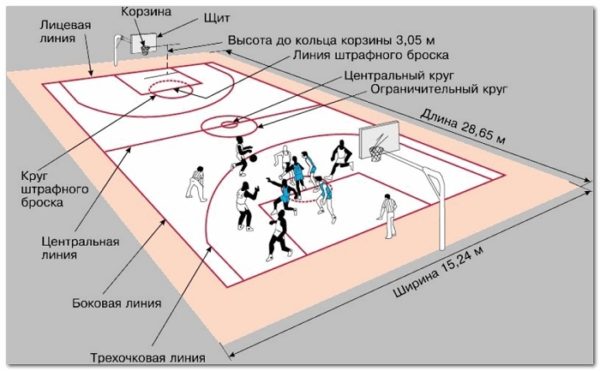 Задание № 1: «Лови ошибку» найдите нарушения в правилах игры в баскетбол- игрок находится более трех секунд под корзиной противника, при этом не владея мячом;- матч состоит из 4 частей;- команда состоит из 5 человек;- один из игроков, который ведет мяч, делает 3 шага подряд, не ударяя при этом мяч рукой об пол- мяч попадает за ограничительную линию баскетбольной площадкиДескрипторы:- находят одно нарушение в правилах игры в баскетбол-находят два нарушения в правилах игры в баскетбол- находят три нарушение в правилах игры в баскетболЗадание № 2: Учащиеся отрабатывают комбинацию «дриблинг».Ее цель - оптимизация деятельности и разработка альтернатив в рамках физических упражнений. Задание: Найдите в интернете обучающее видео «Дриблинг. Техника выполнения». Просмотрите видео. Сформулируйте определение. Выполните упражнение самостоятельно.Дескрипторы: - учащиеся соблюдают ТБ;- просматривают видео «Дриблинг»  - формулируют и записывают определение- выполняют упражнениеВопрос: какие трудности возникли при выполнении  упражнения?Задание № 3: разработайте комплекс упражнений для самостоятельной тренировки по баскетболу. Опишите упражнения для разминки, какие группы мышц задействованы в каждом упражнении? Дескрипторы:- разрабатывают 5 упражнений для тренировки по баскетболу- описывают комплекс упражнений- анализируют задействованные группы мышц при выполнении каждого упражненияУчитель предлагает учащимся изучить правила игры в баскетбол  в баскетбол играют две команды из пяти игроков на поле (остальные находятся в запасе — не более 7 человек от команды, а меняться можно в любое время). Главная цель игры — забросить баскетбольный мяч в корзину команды-соперника и помешать это сделать другой команде.Обычно весь матч состоит из четырех частей по 10 минут каждая, но поскольку урок физкультуры — всего 40 минут, обычно дается меньшее время для игры. Но по всем правилам перерыв между каждой частью — 2 минуты, а после второй части — 15 минут, и в этом перерыве команды обязаны меняться корзинами. Традиционно игра начинается со спорного броска, где капитаны команд отбивают мяч, подкинутый судьей, в сторону своих игроков и корзины противника, чтобы взять начало игры в свои руки.Важна техника передвижения с мячом по полю: обязательно нужно бежать с мячом, ударяя им в пол, а специально бить по нему ногой или кулаком — это нарушение.Но это еще не все: засчитываются не количество бросков в корзину, а баллы, которые зависят от того, с какого участка баскетбольного поля заброшен мяч. Так за мяч, закинутый в корзину с ближней и средней площадки — 2 очка, далее коричневой «3-х очковой» линии — 3 очка (обычно это расстояние около 7 метров), штрафной — одно.Задание № 1: «Лови ошибку» найдите нарушения в правилах игры в баскетбол- игрок находится более трех секунд под корзиной противника, при этом не владея мячом;- матч состоит из 4 частей;- команда состоит из 5 человек;- один из игроков, который ведет мяч, делает 3 шага подряд, не ударяя при этом мяч рукой об пол- мяч попадает за ограничительную линию баскетбольной площадкиДескрипторы:- находят одно нарушение в правилах игры в баскетбол-находят два нарушения в правилах игры в баскетбол- находят три нарушение в правилах игры в баскетболЗадание № 2: Учащиеся отрабатывают комбинацию «дриблинг».Ее цель - оптимизация деятельности и разработка альтернатив в рамках физических упражнений. Задание: Найдите в интернете обучающее видео «Дриблинг. Техника выполнения». Просмотрите видео. Сформулируйте определение. Выполните упражнение самостоятельно.Дескрипторы: - учащиеся соблюдают ТБ;- просматривают видео «Дриблинг»  - формулируют и записывают определение- выполняют упражнениеВопрос: какие трудности возникли при выполнении  упражнения?Задание № 3: разработайте комплекс упражнений для самостоятельной тренировки по баскетболу. Опишите упражнения для разминки, какие группы мышц задействованы в каждом упражнении? Дескрипторы:- разрабатывают 5 упражнений для тренировки по баскетболу- описывают комплекс упражнений- анализируют задействованные группы мышц при выполнении каждого упражненияУчитель предлагает учащимся изучить правила игры в баскетбол  в баскетбол играют две команды из пяти игроков на поле (остальные находятся в запасе — не более 7 человек от команды, а меняться можно в любое время). Главная цель игры — забросить баскетбольный мяч в корзину команды-соперника и помешать это сделать другой команде.Обычно весь матч состоит из четырех частей по 10 минут каждая, но поскольку урок физкультуры — всего 40 минут, обычно дается меньшее время для игры. Но по всем правилам перерыв между каждой частью — 2 минуты, а после второй части — 15 минут, и в этом перерыве команды обязаны меняться корзинами. Традиционно игра начинается со спорного броска, где капитаны команд отбивают мяч, подкинутый судьей, в сторону своих игроков и корзины противника, чтобы взять начало игры в свои руки.Важна техника передвижения с мячом по полю: обязательно нужно бежать с мячом, ударяя им в пол, а специально бить по нему ногой или кулаком — это нарушение.Но это еще не все: засчитываются не количество бросков в корзину, а баллы, которые зависят от того, с какого участка баскетбольного поля заброшен мяч. Так за мяч, закинутый в корзину с ближней и средней площадки — 2 очка, далее коричневой «3-х очковой» линии — 3 очка (обычно это расстояние около 7 метров), штрафной — одно.Задание № 1: «Лови ошибку» найдите нарушения в правилах игры в баскетбол- игрок находится более трех секунд под корзиной противника, при этом не владея мячом;- матч состоит из 4 частей;- команда состоит из 5 человек;- один из игроков, который ведет мяч, делает 3 шага подряд, не ударяя при этом мяч рукой об пол- мяч попадает за ограничительную линию баскетбольной площадкиДескрипторы:- находят одно нарушение в правилах игры в баскетбол-находят два нарушения в правилах игры в баскетбол- находят три нарушение в правилах игры в баскетболЗадание № 2: Учащиеся отрабатывают комбинацию «дриблинг».Ее цель - оптимизация деятельности и разработка альтернатив в рамках физических упражнений. Задание: Найдите в интернете обучающее видео «Дриблинг. Техника выполнения». Просмотрите видео. Сформулируйте определение. Выполните упражнение самостоятельно.Дескрипторы: - учащиеся соблюдают ТБ;- просматривают видео «Дриблинг»  - формулируют и записывают определение- выполняют упражнениеВопрос: какие трудности возникли при выполнении  упражнения?Задание № 3: разработайте комплекс упражнений для самостоятельной тренировки по баскетболу. Опишите упражнения для разминки, какие группы мышц задействованы в каждом упражнении? Дескрипторы:- разрабатывают 5 упражнений для тренировки по баскетболу- описывают комплекс упражнений- анализируют задействованные группы мышц при выполнении каждого упражненияСсылка  https://klevo.net/pravila-igry-v-basketbol-kratko-po-punktam/Конец урока–рефлексияРефлексия: учитель проводит рефлексию, предлагая учащимся стратегия «Закончи предложение».Учитель задает домашнее задание:- выучить предметную терминологию;- утренняя гимнастика, отжимание, пресс, подтягивание.Рефлексия: учитель проводит рефлексию, предлагая учащимся стратегия «Закончи предложение».Учитель задает домашнее задание:- выучить предметную терминологию;- утренняя гимнастика, отжимание, пресс, подтягивание.Рефлексия: учитель проводит рефлексию, предлагая учащимся стратегия «Закончи предложение».Учитель задает домашнее задание:- выучить предметную терминологию;- утренняя гимнастика, отжимание, пресс, подтягивание.Сегодня я узнал...Вызвало затруднения…У меня хорошо получалось…Понравились задания…Было интересно..Дифференциация – каким образом Вы планируете оказать больше поддержки? Какие задачи Вы планируете поставить перед более способными учащимися?Оценивание – как Вы планируете проверить уровень усвоения материала учащимися?Здоровье и соблюдение техники безопасности

Помощь учителя, если требуется. Подобраны вопросы и задания разной сложности (для более сильных учеников). Поставлены SMART цели урока. Использовал обзорные вопросы, чтобы понимать результаты и успехи.Даны дескрипторы к заданиям. Планируется самооценкаНапомнить о некоторых правилах техники безопасности.Рефлексия по урокуБыли ли цели урока/цели обучения реалистичными? Все ли учащиеся достигли ЦО?Если нет, то почему?Правильно ли проведена дифференциация на уроке? Выдержаны ли были временные этапы урока? Какие отступления были от плана урока и почему?Цели урока достижимыми и измеримыми, SMART цели. На уроке использовалась дифференциация, через вопросы и задания. Планирую продолжить изучать материал по целеполаганию и ставить цели с позиции ученика. Продолжить совместную работу с ментором.Цели урока достижимыми и измеримыми, SMART цели. На уроке использовалась дифференциация, через вопросы и задания. Планирую продолжить изучать материал по целеполаганию и ставить цели с позиции ученика. Продолжить совместную работу с ментором.